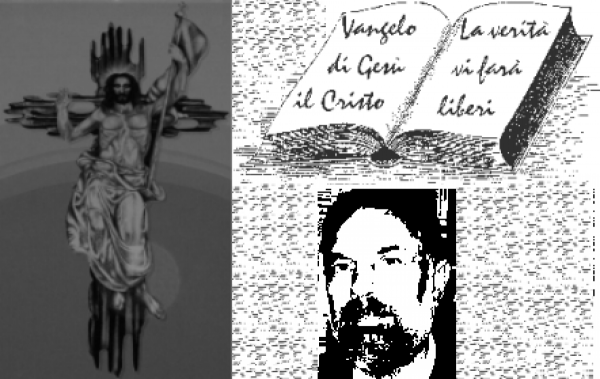 						d. FRANCO SCARMONCIN						    cell. 338 934 4019			        email: franco.scarmoncin@gmail.com				    		 www.scarmoncin.org								17.09.1724 dom. T.O.  APrima Lettura  Sir 27, 30 - 28, 9
Dal libro del Siràcide
Rancore e ira sono cose orribili,
e il peccatore le porta dentro.
Chi si vendica subirà la vendetta del Signore,
il quale tiene sempre presenti i suoi peccati.
Perdona l’offesa al tuo prossimo
e per la tua preghiera ti saranno rimessi i peccati.
Un uomo che resta in collera verso un altro uomo,
come può chiedere la guarigione al Signore?
Lui che non ha misericordia per l’uomo suo simile,
come può supplicare per i propri peccati?
Se lui, che è soltanto carne, conserva rancore,
come può ottenere il perdono di Dio?
Chi espierà per i suoi peccati?
Ricòrdati della fine e smetti di odiare, 
della dissoluzione e della morte e resta fedele ai comandamenti.
Ricorda i precetti e non odiare il prossimo,
l’alleanza dell’Altissimo e dimentica gli errori altrui. 

Salmo Responsoriale  Dal Salmo 102
Il Signore è buono e grande nell'amore.

Benedici il Signore, anima mia,
quanto è in me benedica il suo santo nome.
Benedici il Signore, anima mia,
non dimenticare tutti i suoi benefici.

Egli perdona tutte le tue colpe,
guarisce tutte le tue infermità,
salva dalla fossa la tua vita,
ti circonda di bontà e misericordia. 

Non è in lite per sempre,
non rimane adirato in eterno.
Non ci tratta secondo i nostri peccati
e non ci ripaga secondo le nostre colpe.

Perché quanto il cielo è alto sulla terra,
così la sua misericordia è potente su quelli che lo temono;
quanto dista l’oriente dall’occidente,
così egli allontana da noi le nostre colpe.

Seconda Lettura  Rm 14, 7-9
Dalla lettera di san Paolo apostolo ai Romani
Fratelli, nessuno di noi vive per se stesso e nessuno muore per se stesso, perché se noi viviamo, viviamo per il Signore, se noi moriamo, moriamo per il Signore. 
Sia che viviamo, sia che moriamo, siamo del Signore. 
Per questo infatti Cristo è morto ed è ritornato alla vita: per essere il Signore dei morti e dei vivi. 

   
Vangelo  Mt 18, 21-35
Dal vangelo secondo Matteo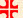 
In quel tempo, Pietro si avvicinò a Gesù e gli disse: «Signore, se il mio fratello commette colpe contro di me, quante volte dovrò perdonargli? Fino a sette volte?». E Gesù gli rispose: «Non ti dico fino a sette volte, ma fino a settanta volte sette.
Per questo, il regno dei cieli è simile a un re che volle regolare i conti con i suoi servi. Aveva cominciato a regolare i conti, quando gli fu presentato un tale che gli doveva diecimila talenti. Poiché costui non era in grado di restituire, il padrone ordinò che fosse venduto lui con la moglie, i figli e quanto possedeva, e così saldasse il debito. Allora il servo, prostrato a terra, lo supplicava dicendo: “Abbi pazienza con me e ti restituirò ogni cosa”. Il padrone ebbe compassione di quel servo, lo lasciò andare e gli condonò il debito. 
Appena uscito, quel servo trovò uno dei suoi compagni, che gli doveva cento denari. Lo prese per il collo e lo soffocava, dicendo: “Restituisci quello che devi!”. Il suo compagno, prostrato a terra, lo pregava dicendo: “Abbi pazienza con me e ti restituirò”. Ma egli non volle, andò e lo fece gettare in prigione, fino a che non avesse pagato il debito.
Visto quello che accadeva, i suoi compagni furono molto dispiaciuti e andarono a riferire al loro padrone tutto l’accaduto. Allora il padrone fece chiamare quell’uomo e gli disse: “Servo malvagio, io ti ho condonato tutto quel debito perché tu mi hai pregato. Non dovevi anche tu aver pietà del tuo compagno, così come io ho avuto pietà di te?”. Sdegnato, il padrone lo diede in mano agli aguzzini, finché non avesse restituito tutto il dovuto. 
Così anche il Padre mio celeste farà con voi se non perdonerete di cuore, ciascuno al proprio fratello». 	1° Lettura	Il tema di questa Lettura e del Vangeloè il perdono.Ogni persona che si sente vittima di qualche ingiustiziaè portata naturalmente a reagire, ad aggredire i responsabili,a vendicarsi.Questo atteggiamento di vendettamigliora o peggiora la situazione ?La storia, come la Bibbia,offrono varie risposte a questo interrogativo:di solito chi reagiscerestituisce il male con gli interessi.Es. la risposta all’attacco giapponese alle navi americane a Pearl Harbor… è stata la seconda guerra mondiale;così ad ogni attentato palestinese in Israele,gli Israeliani rispondono con raid aereio chiudono le strade ad ogni rifornimento ai cittadini arabi,oppure la possibilità ai musulmani di accedere ai loro luoghi sacri…	A uno sgarbo o a una mancanza di precedenza in strada,si rincorre la moto che ci ha mancato di rispettoe la si schiaccia sul guard-rail…Già nell’A.T. (Levitico) si dice:“Tu non ti vendicheraie non serberai rancore verso i figli del tuo popolo,ma amerai il prossimo tuo come te stesso.”- Il Siracide rivolto al suo discepoloraccomanda di evitare comportamenti insensatidettati da desiderio di vendettao di rancore.Questi sentimenti di vendettaci collocano su un piano che non è quello di Dio;Dio è paziente, clemente,misericordiosoe la clemenza è la condizione indispensabileper poter pregare,ottenere il perdono di Dioe essere convinti che la nostra preghierasarà accolta.Non possiamo pensare di metterci a fare i vendicatoricon l’iuto di Dio.	VANGELO- E’ forte la parabola di Gesù:noi di fronte a Diosiamo come quell’uomo che è stato perdonatodi un debito enorme,mentre poi esigiamo la restituzione di pochi spiccioli…ci vendichiamo per un nonnullae di ogni piccolo sgarbo.- Che cosa dobbiamo fare?perdonare tre volte?Perdonare 7 volte?Non 7 volte… cioè sempre…ma 70 volte 7… cioè: più che sempre.Nei confronti di Dionoi siamo debitori senza alcuna possibilità di riuscire a restituire e metterci in pareggio.Quindi,conclusione:bisogna perdonareper essere perdonati.Es.- basta che pensiamo alle cause civili in attesa di un dibattito giudiziario:9 milioni di cause…probabilmente alcune o anche moltesi potevano lasciar perdereanche a rischio di fare la figura del deboleo del “mona”.	Così:tra famiglie del medesimo palazzobisognerebbe avere un tribunale dentro ad ogni condominio- Come abbiamo fatto ad accumularetutto questo debito nei confronti di Dio ?Per quanti peccati possiamo aver fatto…a volte non ci sembra propriodi avere commesso questi grandi misfatti,mentre qualcuno ci ha danneggiato e non poco…Il problema non sta sulla quantitàdelle colpe che ci imputiamo gli uni gli altri,quanto sulla distanza immanetra il cuore di Dio e il cuore umano.Un altro punto sconcertanteè costituito dalla finale:“Così anche il Padre vostro farà a ciascuno di voise non perdonerete di cuore al vostro fratello”	Non vuol dire che Dionon ci perdonerà,ci condannerà all’inferno se non perdoniamo,ma la finale della parabola forza la situazione (voluta dalla comunità cristiana primitiva)per dirci ciò che dobbiamo fare oggi…La parabola è stata descrittaa tinte ed espressioni fortidal linguaggio culturale del tempo di Gesù,per forzare i cristiani a mettersi sulla linea del perdono,perché questa è la linea di Dio.